ПостановлениеОт 06.11.2020г.  №  73«О внесении изменений в постановление  Администрации сельского поселения Ковардинский сельсовет муниципального района Гафурийский район Республики Башкортостан от 30.04.2019 г.  №51 «Об утверждении  Порядка применения к муниципальным служащим взысканий за несоблюдение ограничений и запретов,требований о предотвращении или об урегулировании конфликтаинтересов и неисполнение обязанностей, установленных в целяхпротиводействия коррупции»»Согласно  ч.6.ст.27.1 Федерального закона от 02.03.2007 №25-ФЗ» «О  муниципальной службе в Российской Федерации» Администрация сельского поселения Ковардинский сельсовет муниципального района Гафурийский район Республики Башкортостан ПОСТАНОВЛЯЕТ:1. Внести изменения в пункт 3.4. Взыскания применяются не позднее шести месяцев со дня поступления информации о совершении муниципальным служащим коррупционного правонарушения, не считая периодов временной нетрудоспособности муниципального служащего, нахождения его в отпуске, и не позднее трех лет со дня совершения им коррупционного правонарушения. 2. Опубликовать (обнародовать) настоящее постановление,  разместить на официальном  информационном  интернет сайте Администрации сельского поселения Ковардинский сельсовет муниципального района Гафурийский район Республики Башкортостан.3. Контроль за исполнением постановления оставляю за собой.Глава Администрации 		                                    Абдрахманов Р.Г.                                БАШОРТОСТАН РЕСПУБЛИКАҺЫFАФУРИ РАЙОНЫ МУНИЦИПАЛЬ РАЙОНЫҠАУАРҘЫ АУЫЛ СОВЕТЫАУЫЛ БИЛӘМӘҺЕХАКИМИТЕ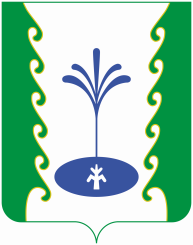 РЕСПУБЛИКА БАШКОРТОСТАНАДМИНИСТРАЦИЯСЕЛЬСКОГО ПОСЕЛЕНИЯ КОВАРДИНСКИЙ СЕЛЬСОВЕТМУНИЦИПАЛЬНОГО РАЙОНАГАФУРИЙСКИЙ РАЙОН453062, Fафури районы, 
Ҡауарҙы ауылы, Зәки Вәлиди урамы, 34
Тел. 2-55-65453062, Гафурийский район,
с. Коварды, ул. Заки-Валиди 34
Тел. 2-55-65